Slide 1Building Regional Capabilities in Specialist Behaviour SupportRegional Disability Workforce Innovation ForumPresenter: Rod Carracher, Chief PractitionerCommercial in confidence; without prejudice. Copyright Yoralla 2020Slide 2OverviewBackgroundThe IssueOpportunities from the VRRF GrantThe Project and its benefitsWhat we learntFuture opportunities for Yooralla and OthersSlide 3BackgroundYooralla’s Mission and valuesHuman rights focusSpecialist behaviour supportImplementation of positive behaviour support (PBS)NDIS - Positive Behaviour Support Capability FrameworkPrinciples and values base of PBSPerson-centred and rights-basedReduction and elimination of restrictive practices Slide 4BackgroundPositive Behaviour SupportThe approach is not focused on simply eliminating behaviours of concern. Rather, it seeks to improve quality of life by understanding why an individual engages in the behaviour in the first place and supports them to develop new proactive skills and strategies.Slide 5The issueSpecialist Behaviour Support: Thin MarketNDIS Participants are most likely to be disadvantaged by thin markets if they:have a psychosocial disabilityare in isolated geographic areashave complex support needs, andpresent with behaviours of concernSlide 6The Ovens Murray Region“My son has been suspended, which has been very traumatic for him and I don’t see how he can return to school. He has a Behaviour Support Plan that was developed by the Department of Education, but it only relates to the school setting, and there has been no real training for the staff members who are meant to be implementing it.I would benefit from training in regards to strategies I could use to support him to better manage his behaviours. At this point we are in crisis. We have therapy, but it is expensive and we have used all of this funding. I need support from someone who can show me how to implement the strategies at home.” – Parent of a child with a disability in Ovens Murray RegionSlide 7Opportunities from the VRRF GrantEngaging with local service providers Exploring the issues togetherDiscussing the opportunitiesFocusing on the solutionSlide 8The project and its benefitsFocus on new NDIS directions for Specialist Behaviour SupportThe VRRF Grant funding enabled Yooralla’s Specialist Behaviour Support Practitioners to develop new PBS TrainingPromoting local interested in being part of the solution Training, leadership and mentoring for regional Allied Health Professionals.Community of Practice Share practice experiences, developing and discussing areas of interests and building a sense of communityCreating Regional and Metropolitan connections Slide 9What we learntSometimes things don’t go to planCovid–19 and the need to change courseMastering new technologies for new solutionsTwo-day Workshops verses Shorter Modules over six weeksA proven formula:Training in ModulesCommunity of Practice Coaching and Mentoring Slide 10Future Opportunities for Yooralla and OthersBuild on the partnerships for improved services for people with a disability living in rural and regional VictoriaTrans-disciplinary supports in partnerships for best outcomes for people with a disabilityUse of technology to have a focus on rural and regional Victoria with sustainable face-to-face and telehealth supportsImproved implementation of positive behaviour support = reduced restrictive practices and safeguarding of Human RightsSlide 11Future Opportunities for Yooralla and OthersIt usually takes a team to support an individual to fly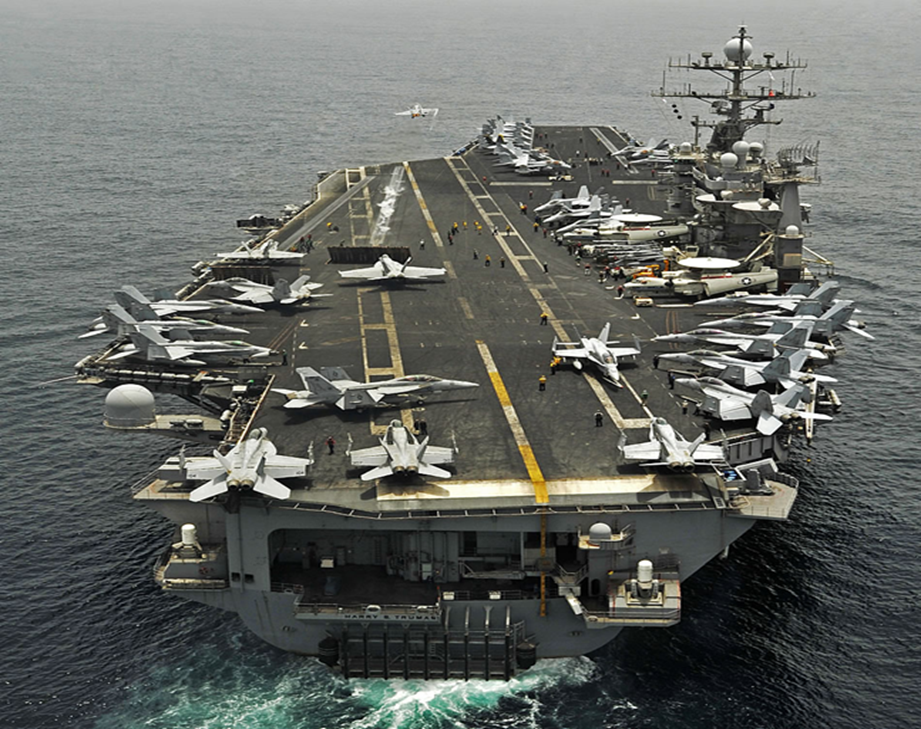 Slide 12Thank you